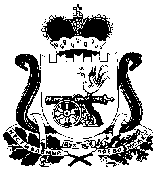 СОВЕТ ДЕПУТАТОВ КОРОХОТКИНСКОГОСЕЛЬСКОГО ПОСЕЛЕНИЯСМОЛЕНСКОГО РАЙОНА СМОЛЕНСКОЙ ОБЛАСТИР Е Ш Е Н И Е18 апреля 2018  года                                                                           № 12Об утверждении муниципальной программы «Комплексное развитие транспортной инфраструктуры муниципального образования Корохоткинского сельского поселения Смоленского района Смоленской области» на 2018 – 2027 гг.В соответствии с Федеральным законом от 06.10.2003 № 131-ФЗ «Об общих принципах организации местного самоуправления в Российской Федерации», Постановлением Правительства РФ от 25.12.2015 г. № 1440 «Об утверждении требований к программам комплексного развития транспортной инфраструктуры поселений, городских округов, руководствуясь Уставом муниципального образования Корохоткинского сельского поселения Смоленского района Смоленской области, Совет депутатов Корохоткинского сельского поселения Смоленского района Смоленской областиРЕШИЛ:Утвердить муниципальную программу «Комплексное развитие транспортной инфраструктуры муниципального образования Корохоткинского сельского поселения Смоленского района Смоленской области» на 2018 – 2027 годы согласно Приложению 1;Разместить настоящее Решение на официальном сайте Администрации Корохоткинского сельского поселения Смоленского района Смоленской области;3.   Контроль за исполнением настоящего решения возложить на Главу Корохоткинского сельского поселения Смоленского района Смоленской областиГлава муниципального образованияКорохоткинского сельского поселенияСмоленского районаСмоленской области                                                                В. Н. Алексеенков                                                 Приложение                                             к решению Совета депутатов                                                            Корохоткинского сельского поселенияСмоленского района Смоленской области                          от 18.04.2018  №12МУНИЦИПАЛЬНАЯ ПРОГРАММА«КОМПЛЕКСНОЕ РАЗВИТИЕ ТРАНСПОРТНОЙ ИНФРАСТРУКТУРЫ МУНИЦИПАЛЬНОГО ОБРАЗОВАНИЯ КОРОХОТКИНСКОГО СЕЛЬСКОГО ПОСЕЛЕНИЯ СМОЛЕНСКОГО РАЙОНА СМОЛЕНСКОЙ ОБЛАСТИ» на 2018-2027 гг. д. МагалинщинаПаспорт муниципальной программыХарактеристика существующего состояния транспортной инфраструктуры муниципального образования Корохоткинского сельского поселения Смоленского района Смоленской области, описание проблемы.Анализ положения муниципального образования Корохоткинского сельского поселения Смоленского района Смоленской области в структуре пространственной организации Смоленской области. Муниципальное образование Корохоткинского сельского поселения Смоленского района Смоленской области расположено в центре Смоленской области. Площадь муниципального образования составляет 1942 га. В состав Корохоткинского сельского поселения Смоленского района Смоленской области входит 20 населенных пунктов. Административным центром является д. Магалинщина. Расстояние от д. Магалинщина до областного центра г. Смоленска составляет 3 км. Транспортно-географическое положение поселения уникально: Корохоткинское сельское поселение является важнейшим транспортным и коммуникационным узлом. С востока на запад расположен транспортный коридор, связывающий Центральную Россию с Западной Европой. Его основой является автомобильная магистраль М1.Географическое положение муниципального образования Корохоткинского сельского поселения Смоленского района Смоленской области является важнейшим ресурсом регионального развития. В следствие того, что объем внешнеторговых грузовых перевозок через Смоленскую область составляет почти 2/3 всего Российского грузооборота и количество автотранспортных средств на территории области ежегодно увеличивается на 5-10%, за последние годы существенно возросла транспортная нагрузка и на улично-дорожную сеть населенных пунктов Корохоткинского сельского поселения Смоленского района Смоленской области.Сеть автомобильных дорог федерального, регионального и местного значения играет роль опорного каркаса территориального и социально-экономического развития района, формирует надежные связи между населенными пунктами и объектами транспортной системы Смоленской области. Однако она не соответствует современным социальным, экономическим потребностям жителей поселения. За последние 15 лет интенсивность движения автотранспорта увеличилась в 3 раза, количество автотранспорта в личном пользовании возросло в 4 раза, а площадь дорог осталась в прежнем уровне. Основными вариантами для развития дорожно-транспортной сети муниципального образования Корохоткинского сельского поселения Смоленского района Смоленской области являются: проектирование, строительство, реконструкция и  капитальный ремонт дорог местного значения.Решение задач Программы осуществляется путем предоставления из областного бюджета субсидий местному бюджету на проектирование, строительство, реконструкцию, капитальный ремонт дорог местного значения, что должно обеспечить проведение указанных работ в установленные сроки и поддержание транспортно - эксплуатационного состояния автомобильных дорог в соответствии с действующими нормативными требованиями.Работы по проектированию включают в себя комплекс мероприятий по разработке проектно-сметной и изыскательской документации, предназначенной для определения основных видов, объемов и стоимости работ по строительству, реконструкции, капитальному ремонту и ремонту дороги местного значения.Работы по строительству включают в себя комплекс работ по устройству дорог с асфальтобетонным покрытием.Работы по реконструкции включают в себя комплекс работ по изменению и улучшению параметров дороги местного значения и входящих в нее конструкций и сооружений с повышением технической категории дороги.Работы по капитальному ремонту включают в себя комплекс работ по восстановлению транспортно-эксплуатационных характеристик дорог местного значения, в том числе и по конструктивным элементам дороги без изменения ее технической категории.От уровня транспортно-эксплуатационного состояния муниципальных автомобильных дорог общего пользования во многом зависит решение задач достижения устойчивого экономического роста, улучшения условий предпринимательской деятельности и повышения качества жизни населения. Неудовлетворительная конъюнктура улично-дорожной сети негативно влияет на состояние окружающей среды. Улицы населенных пунктов не имеют ливневой канализации. Отсутствие продольных и поперечных уклонов на отдельных улицах приводит к образованию застоев воды и грязи. Изношенность наружных инженерных коммуникаций (водопровод, электрические кабели и др.) приводит к необходимости проведения ремонтных работ, постоянным раскопкам и разрушениям оснований и покрытия улиц. Назрела необходимость в разработке муниципальной программы «Комплексное развитие транспортной инфраструктуры муниципального образования Корохоткинского сельского поселения Смоленского района смоленской области» на 2018 – 2027 годы.  Социально-экономическая характеристика муниципального образования Корохоткинского сельского поселения Смоленского района Смоленской области, характеристика градостроительной деятельности на территории поселения, включая деятельность в сфере транспорта, оценку транспортного спроса.В настоящее время численность населения в муниципальном образовании Корохоткинского сельского поселения Смоленского района Смоленской области составляет 5057 человек. Возрастная структура населения характеризуется высокой долей населения в трудоспособном возрасте. На сегодняшний день возрастная структура населения Корохоткинского сельского поселения Смоленского района Смоленской области имеет определенный демографический потенциал на перспективу в лице относительного большого удельного веса лиц трудоспособного возраста. Учитывая проведенный анализ прогнозов демографического развития сельского поселения, наиболее вероятным рассматривается сценарий увеличения численности населения. Для достижения целей Программы принимается условие, при котором численность жителей и хозяйствующих субъектов имеет тенденцию роста.На территории муниципального образования расположены 3 фельдшерско-акушерских пункта (д. Магалинщина, д.Синьково, пос. Гедеоновка), а также на территории пос. Гедеоновка расположено ОГБУЗ «Смоленская областная клиническая психиатрическая больница». Кроме того, социальными объектами на территории поселения являются Синьковская средняя школа, сельский дом культуры «Пискарихинский», МКУ «Военно-исторический музей «Во славу Отчизны», спортивный зал и спортивные площадки. Развитие транспортной инфраструктуры имеет важное значение для сельского поселения, так как на территории расположены памятники истории и культуры, что создаст благоприятную почву для развития туризма. Также активно развивается производство и сфера предпринимательства. Данная информация позволяет сделать вывод о том, что транспортный спрос на территории муниципального образования Корохоткинского сельского поселения Смоленского района Смоленской области достаточно велик.Характеристика функционирования и показатели работы транспортной инфраструктуры по видам транспорта, имеющегося на территории муниципального образования Корохоткинского сельского поселения Смоленского района Смоленской области.Развитие транспортной системы Корохоткинского сельского поселения Смоленского района Смоленской области (далее – Поселение) является необходимым условием для улучшения качества жизни жителей в поселении. Недооценка проблемы несоответствия состояния дорог и инфраструктуры местного значения социально-экономическим потребностям общества является одной из причин экономических трудностей и негативных социальных процессов. Основными структурными элементами транспортной инфраструктуры поселения являются: сеть улиц и дорог и сопряженная с ней сеть пассажирского транспорта.Воздушные перевозки не осуществляются.Водного транспорта на территории поселения нет.На территории муниципального образования Корохоткинского сельского поселения Смоленского района Смоленской области железнодорожных магистралей нет. Характеристика сети дорог поселения, параметры дорожного движения.Дорожно-транспортная сеть муниципального образования Корохоткинского сельского поселения Смоленского района смоленской области состоит из автомобильных дорог, не предназначенных для скоростного движения. Перечень улично-дорожной сети населенных пунктов Корохоткинского сельского поселения Смоленского района Смоленской области утвержден Решением Совета депутатов Корохоткинского сельского поселения Смоленского района Смоленской области № 5 от 14.03.2012 г.  В настоящее время общая протяженность улично-дорожной сети муниципального образования Корохоткинского сельского поселения Смоленского района Смоленской области составляет 77,6, км. По типу покрытия улично-дорожная сеть на территории поселения делится на 3 типа: с асфальтобетонным покрытием (15, 7 км);с покрытием из песчано – гравийной смеси (30,1 км); с грунтовым покрытием (31,8 км).       В условиях ограниченного финансирования дорожных работ с каждым годом увеличивается протяженность дорог, требующих ремонта. Почти все дороги требуют ямочного и капитального ремонта.  Анализ состава парка транспортных средств и уровня автомобилизации в поселении, обеспеченность парковками (парковочными местами).       Автомобильный парк сельского поселения преимущественно состоит из легковых автомобилей, принадлежащих частным лицам. Детальная информация видов транспорта отсутствует. За период 2014-2016 годы отмечается рост транспортных средств рост и уровня автомобилизации населения. Хранение транспортных средств осуществляется на придомовых территориях, в гаражах. Парковочные места имеются у всех объектов социальной инфраструктуры и у административных зданий хозяйствующих организаций.Характеристика работы транспортных средств общего пользования, включая анализ пассажиропотока. Передвижение по территории населенных пунктов сельского поселения осуществляется с использованием личного транспорта, в пешем порядке либо с помощью общественного транспорта. Автобусное движение, маршрутное такси между населенными пунктами организовано в соответствии с расписанием. Информация об объемах пассажирских перевозок, необходимая для анализа пассажиропотока отсутствует.                                   Причинами, усложняющими работу транспорта, являются:- неудовлетворительное техническое состояние улиц и дорог;- недостаточность ширины проезжей части (4-);- значительная протяженность грунтовых дорог;Характеристика условий пешеходного и велосипедного передвижения.Для движения пешеходов предусмотрены тротуары (частично). На дорогах имеются дорожные знаки «пешеходный переход». Специализированные дорожки для велосипедного передвижения на территории поселения не предусмотрены. Движение велосипедистов осуществляется по дорогам общего пользования.Характеристика движения грузовых транспортных средств, оценка работы транспортных средств коммунальных и дорожных служб, состояния инфраструктуры для данных транспортных средств.Осуществление грузовых перевозок на территории сельского поселения осуществляют индивидуальные предприниматели, субъекты предпринимательства.Анализ уровня безопасности дорожного движения.Транспорт является источником опасности для населения. Ситуация, связанная с аварийностью на транспорте, неизменно сохраняет актуальность. Основными причинами аварийных ситуаций на дороге являются: нарушение правил дорожного движения, превышение скоростного режима, неудовлетворительное качества дорожных покрытий, погодные условия и др. В настоящее время решение проблемы обеспечения безопасности дорожного движения является одной из важнейших задач.Оценка уровня негативного воздействия транспортной инфраструктуры на окружающую среду, безопасность и здоровье населения.Основными факторами негативного воздействия транспортной инфраструктуры на окружающую среду, безопасность и здоровье населения, являются:Отработавшие газы двигателя внутреннего сгорания содержат около 200 компонентов. Углеводородные соединения отработавших газов, наряду с токсическими свойствами, способствуют возникновению и развитию злокачественных новообразований;Отработавшие газы бензинового двигателя с неправильно отрегулированным зажиганием и карбюратором содержат оксид углерода в количестве, превышающем норму в 2-3 раза. Углеводороды под действием ультрафиолетового излучения Солнца вступают в реакцию с оксидами азота, в результате чего образуются новые токсичные вещества – фотооксиданты, являющиеся основой смога. Фотооксиданты биологически активны и способствуют развитию заболевания легких. При движении автомобилей происходит истирание дорожных покрытий и автомобильных шин, продукты износа которых смешиваются с твердыми частицами отработавших газов. К этому добавляется грязь, занесенная на проезжую часть с прилегающего к дороге почвенного слоя. В результате образуется пыль, в сухую погоду поднимающаяся над дорогой в воздух. Химический состав и количество пыли зависят от материалов дорожного покрытия. Наибольшее количество пыли создается на грунтовых и гравийных дорогах. Экологические последствия запыленности отражаются на пассажирах транспортных средств, водителях и людях, находящихся вблизи от дороги. Пыль оседает также на растительности и обитателях придорожной полосы. Леса и лесопосадки вдоль дорог угнетаются, а сельскохозяйственные культуры накапливают вредные вещества, содержащиеся в пылевых выбросах и отработавших газах. Автотранспортные средства отечественного производства не удовлетворяют современным экологическим требованиям. В условиях быстрого роста автомобильного парка это приводит к еще большему возрастанию негативного воздействия на окружающую среду.Характеристика существующих условий и перспектив развития и размещения транспортной инфраструктуры поселения. Территория муниципального образования Корохоткинского сельского поселения Смоленского района Смоленской области является достаточно привлекательной для инвесторов. Этому способствует близкая расположенность к г. Смоленску, наличие на территории памятных мест, что способствует развитию туризма, прохождение трасс федерального значения. Это говорит о том, что муниципальное образование Корохоткинского сельского поселения Смоленского района Смоленской области является достаточно привлекательным для инвесторов и перспективным. Оценка нормативно-правовой базы, необходимой для функционирования и развития транспортной инфраструктуры поселения. Программа комплексного развития транспортной инфраструктуры муниципального образования Корохоткинского сельского поселения Смоленского района Смоленской области на 2018 - 2027 подготовлена на основании: - Градостроительный кодекс Российской Федерации;- Федеральный закон от 08.11.2007 г. № 257-ФЗ «Об автомобильных дорогах и о дорожной деятельности в Российской Федерации и о внесении изменений в отдельные законодательные акты Российской Федерации;-Федеральный закон от 10.12.1995 № 196-ФЗ «О безопасности дорожного движения»;- Федеральный закон от 06.10.2003 г. № 131-ФЗ «Об общих принципах организации местного самоуправления в Российской Федерации»-Постановление Правительства РФ от 25.12.2015 № 1440 «Об утверждении требований к программам комплексного развития транспортной инфраструктуры поселений, городских округов»;- Устава муниципального образования Корохоткинского сельского поселения Смоленского района Смоленской области;2.13. Оценка финансирования транспортной инфраструктуры.Финансирование работ по содержанию и текущему ремонту автомобильных дорог местного значения осуществляется в основном из местного бюджета. В случае участия муниципального образования Корохоткинского сельского поселения в областных программах, финансирование работ осуществляется совместно с Дорожным фондом Смоленской области.Содержание и ремонт муниципальных дорог осуществляется по договорам, капитальный ремонт дорог выполняется в плановом порядке на основании договоров, заключенных по результатам проведения аукционов в объёме выделенных денежных средств.Прогноз транспортного спроса, изменения объемов и характера передвижения населения и перевозок грузов на территории поселения.Прогноз социально-экономического и градостроительного развития поселения.В период реализации программы прогнозируется тенденция роста численности населения, обусловленная активной застройкой д. Быльники, д. Корохоткино, что в свою очередь будет способствовать восстановлению процессов естественного прироста населения. В экономической сфере также наблюдается тенденция роста, поскольку на территории муниципального образования Корохоткинского сельского поселения Смоленского района Смоленской области работаю предприятия, в настоящее время строится завод в д. Магалинщина. В перспективе возрастет доля таких направлений как транспортные услуги, торговля, социальное обслуживание, малое предпринимательство.Прогноз транспортного спроса поселения, объемов и характера передвижения населения и перевозок грузов по видам транспорта, имеющегося на территории поселения.Демографическая ситуация в поселении позволяет сделать вывод, что транспортный спрос, объем и характер передвижения населения на территории муниципального образования Корохоткинского сельского поселения Смоленского района Смоленской области возрастет. Связано это с активной застройкой в д. Быльники, д. Корохоткино. При этом предприятия и организации, предоставляющие автотранспортные услуги населению, обязаны систематически, не реже 1 раза в 5 лет, организовывать обследования пассажиропотока. Полученный в результате обследования материал служит основанием для корректировки маршрутной схемы отдельных маршрутов, составления расписания движения автобусов, организации укороченных маршрутов. Обследование пассажиропотоков проводится в соответствии с действующими нормативными документами. Интенсивность грузового транспорта незначительная и на срок реализации Программы сильно не изменится.Прогноз развития транспортной инфраструктуры по видам транспорта.В период реализации Программы транспортная инфраструктура по видам транспорта не претерпит существенных изменений. Основным видом транспорта остается автомобильный. Транспортная связь с районным, областным и населенными пунктами будет осуществляться общественным транспортом (автобусное сообщение) и личным транспортом, внутри населенных пунктов личным транспортом и пешеходное сообщение.Прогноз развития дорожной сети. Основными направлениями развития дорожной сети поселения в период реализации Программы будет являться межевание автомобильных дорог местного значения, ремонт и реконструкция автомобильных дорог местного значения.Прогноз уровня автомобилизации, параметров дорожного движения.При сохранившейся тенденции к увеличению уровня автомобилизации населения, с учетом прогнозируемого увеличения количества транспортных средств, без изменения пропускной способности дорог, предполагается повышение интенсивности движения по основным направлениям.Прогноз показателей безопасности дорожного движения.Рост аварийности не предполагается.Факторами, влияющими на снижение аварийности станут обеспечение контроля за выполнением мероприятий по обеспечению безопасности дорожного движения, развитие систем видеофиксации нарушений правил дорожного движения, развитие целевой системы воспитания и обучения детей безопасному поведению на улицах и дорогах, проведение разъяснительной и предупредительно-профилактической работы среди населения по вопросам обеспечения безопасности дорожного движения с использованием средств массовой информации.Прогноз негативного воздействия транспортной инфраструктуры на окружающую среду и здоровье населения.В период реализации Программы ожидается увеличение негативного воздействия транспортной инфраструктуры на окружающую среду и здоровье населения. Связано это с ростом автомобилизации, поскольку усилится загрязнение атмосферы выбросами в воздух дыма и газообразных загрязняющих веществ, также увеличится воздействие шума на здоровье человека. Укрупненная оценка принципиальных вариантов развития транспортной инфраструктуры муниципального образования Корохоткинского сельского поселения Смоленского района Смоленской области.Развитие транспортной инфраструктуры в муниципальном образовании Корохоткинского сельского поселения Смоленского района Смоленской области на период реализации Программы будет осуществляться исходя из возможностей местного бюджета. Основным направлением станет межевание автомобильных дорог местного значения, ремонт и реконструкция дорог.   Перечень мероприятий (инвестиционных проектов) по проектированию, строительству, реконструкции объектов транспортной инфраструктуры. Перечень мероприятий приведён в таблице.Оценка объёмов и источников финансирования мероприятий по проектированию, строительству, реконструкции объектов транспортной инфраструктуры предлагаемого к реализации варианта развития транспортной инфраструктуры.Финансирование программы осуществляется за счет средств бюджета муниципального образования Корохоткинского сельского поселения Смоленского района Смоленской области. Ежегодные объемы финансирования программы определяются в соответствии с утвержденным бюджетом муниципального образования Корохоткинского сельского поселения Смоленского района Смоленской области на соответствующий финансовый год и с учетом дополнительных источников финансирования. Общий объем финансовых средств, необходимых для реализации мероприятия Программы на 2018г. 13862,33 тыс. рублей. Оценка эффективности мероприятий (инвестиционных проектов) по проектированию, строительству, реконструкции объектов транспортной инфраструктуры предлагаемого к реализации варианта развития транспортной инфраструктуры      Комплексная оценка эффективности реализации мероприятий Программы осуществляется ежегодно в течение всего срока ее реализации и по окончании ее реализации и включает в себя оценку степени выполнения мероприятий муниципальной программы и оценку эффективности реализации муниципальной программы. Критериями оценки эффективности реализации Программы являются степень достижения целевых индикаторов и показателей, установленных Программой. Оценка эффективности реализации муниципальной программы осуществляется ежегодно по итогам ее исполнения за отчетный финансовый год и в целом после завершения ее реализации.Оценка эффективности муниципальной программы осуществляется с использованием следующих критериев: полнота и эффективность использования средств бюджета на реализацию муниципальной программы; степень достижения планируемых значений показателей муниципальной программы Предложения по институциональным преобразованиям, совершенствованию правового и информационного обеспечения деятельности в сфере проектирования, строительства, реконструкции объектов транспортной инфраструктуры на территории поселения. Институциональных преобразований в сфере транспортной инфраструктуры на территории муниципального образования Корохоткинского сельского поселения Смоленского района Смоленской области не ожидается. Программа разработана на основании Постановления Правительства РФ от 25.12.2015 г. № 1440 «об утверждении требований к программам комплексного развития транспортной инфраструктуры поселений, городских округов.  Программа разработана сроком на 10 лет и подлежит корректировке ежегодно. Контроль над реализацией муниципальной Программы осуществляет Администрация Корохоткинского сельского поселения Смоленского района Смоленской области.Наименование ПрограммыКомплексное развитие транспортной инфраструктуры муниципального образования Корохоткинского сельского поселения Смоленского района Смоленской области на 2018 – 2027 годы Основания для разработки Программы- Градостроительный Кодекс Российской Федерации;- Федеральный закон от 06.10.2003 г. № 131-ФЗ «Об общих принципах организации местного самоуправления в Российской Федерации»Федеральный закон от 08.11.2007 г. № 257-ФЗ «Об автомобильных дорогах и о дорожной деятельности в Российской Федерации и о внесении изменений в отдельные законодательные акты Российской Федерации;-Федеральный закон от 10.12.1995 № 196-ФЗ «О безопасности дорожного движения»;- Постановление Правительства РФ от 25.12.2015 г. № 1440 «Об утверждении требований к программам комплексного развития транспортной инфраструктуры поселений, городских округов»- Устав муниципального образования Корохоткинского сельского поселения Смоленского района Смоленской области.Наименование заказчика и разработчика ПрограммыАдминистрация Корохоткинского сельского поселения Смоленского района Смоленской областиМестонахождение: Смоленская область, Смоленский район, д. Магалинщина, ул. Садовая, д. 49Цель ПрограммыРазвитие транспортной инфраструктуры, сбалансированное развитие и скоординированное с иными сферами жизнедеятельности поселенияЗадачи программы- создание условий для безопасного, качественного и эффективного транспортного обслуживания населения, а также юридических лиц и индивидуальных предпринимателей, осуществляющих экономическую деятельность на территории поселения;- обеспечение доступности объектов транспортной инфраструктуры для населения и субъектов экономической деятельности в соответствии с нормативами градостроительного проектирования сельского поселения;- развитие транспортной инфраструктуры в соответствии с потребностями населения; - создание приоритетных условий для обеспечения безопасности жизни и здоровья участников дорожного движения.Целевые показатели развития транспортной инфраструктурыТехнико-экономические показатели:Доля автомобильных дорог общего пользования местного значения, соответствующих нормативным допустимым требованиям к транспортно-эксплуатационным показателям, % -Доля муниципальных автомобильных дорог, в отношении которых проводились мероприятия по зимнему и летнему содержанию дорог, % ; - протяженность отремонтированных автомобильных дорог общего пользования местного значения, км.- количество паспортизированных участков дорог общего пользования местного значения, ед. Финансовые показатели: -увеличение доходов в бюджетной сфере в следствие развития сферы услуг на объектах дорожной инфраструктуры, роста экономической активности в различных отраслях при снижении транспортных издержек и росте мобильности населения, развития туристической сферы деятельности. Социально-экономические показатели: Обеспеченность населения поселения доступными и качественными круглогодичными услугами транспорта %,-Количество дорожно-транспортных происшествий, произошедших на территории поселения, ед.- Количество погибших и тяжело пострадавших в результате ДТП на территории поселения, чел.Сроки и этапы реализации Программы2018 – 2027 гг.Объемы финансового обеспечения ПрограммыФинансирование Программы осуществляется из местного бюджета.Для выполнения мероприятий Программы необходимо ________________тыс. руб., в том числе:2018 г. – 13862,332019 г. – 430002020 г. – 142002021 г. – 30002022 г. – 30002023 г. – 2024 г. – 2025 г. –2026 г. – 2027 г. – Финансирование из бюджета муниципального образования ежегодно уточняется при формировании бюджета на очередной финансовый год. Ожидаемые результаты реализации ПрограммыК концу реализации Программы:повышение уровня безопасного, качественного и эффективного транспортного обслуживания населения, а также юридических лиц и индивидуальных предпринимателей, осуществляющих экономическую деятельность на территории поселения;повышение уровня доступности объектов транспортной инфраструктуры для населения и субъектов экономической деятельности в соответствии с нормативами градостроительного проектирования сельского поселения;развитие транспортной инфраструктуры в соответствии с потребностями населения;наличие условий для обеспечения безопасности жизни и здоровья участников дорожного движения.№ п/пНаименование мероприятияСроки реализацииОбъём финансирования, тыс.руб.Ответственный за реализацию мероприятия1.Межевание и оформление дорог в собственность:д. Валутинод. Никольскоед. Корохоткинод. Синьковод. Суходол2018-2020 гг.99Администрация Корохоткинского сельского поселения Смоленского района Смоленской области2.Запуск автобусного маршрута д. Валутино2019 – 2020 гг.1200Администрация Корохоткинского сельского поселения Смоленского района Смоленской области3.Установка новой посадочной площадки д. Суходол2018 – 2019 гг.30Администрация Корохоткинского сельского поселения Смоленского района Смоленской области4.Ремонт автомобильных дорог местного значенияежегодно3000Администрация Корохоткинского сельского поселения Смоленского района Смоленской области5.Проектирование работ по объекту: «Реконструкция подъездной дороги к д. Валутино через н.п. пос. Гедеоновка, ул. Мира, ул. Полевая, а также д. Валутино, ул. Садовая, ул. Ленина201810733,333Администрация Корохоткинского сельского поселения Смоленского района Смоленской областиСредства Дорожного фонда Смоленской области6.Реконструкция подъездной дороги к д. Валутино через н.п. пос. Гедеоновка, ул. Мира, ул. Полевая, а также д. Валутино, ул. Садовая, ул. Ленина2019-20202019 г. – 400002020 г. - 10000Администрация Корохоткинского сельского поселения Смоленского района Смоленской областиСредства Дорожного фонда Смоленской области